Национальной библиотекой Дагестана издан библиографический указатель к 90-летию со дня рождения Фазу АлиевойКавалер ордена Святого апостола Андрея Первозванного «За веру и верность», Народный поэт Дагестана, прозаик, публицист, государственный и общественный деятель Фазу Гамзатовна Алиева бесспорно крупное явление дагестанской культуры.В декабре 2022 года будет отмечаться 90-летие со дня рождения поэта. В связи с этой датой подготовлен библиографический указатель «Талисман Страны гор», который призван помочь читателям, интересующимся личностью и творчеством Фазу Алиевой, ориентироваться в море публикаций ее произведений и литературы о ней. Следует заметить, что данное ретроспективное библиографическое пособие, учитывающее все, что было опубликовано о творчестве Фазу Алиевой, издаётся впервые. Настоящий библиографический указатель, отражающий фонды Национальной библиотеки Республики Дагестан им. Р. Гамзатова содержит сведения о 1913 источниках, опубликованных на аварском, русском и других языках. В издание вошли книги, серийные издания, публикации в периодических изданиях, статьи, выступления, интервью, встречи, рецензии. Примечательным является вступительные статьи к изданию: «Слово о Фазу» Народного поэта Дагестана Расула Гамзатова, «Мудрое слово – лучше богатства» Президента Республики Дагестан в 2006–2010 гг. Муху Алиева и статья члена Союза журналистов РФ, исследователя творчества Ф. Алиевой, научного сотрудника Института языка, литературы и искусства ДФИЦ РАН Маризы Магомедовой. Библиографическое пособие снабжено вспомогательным именным указателем и предназначено для широкого круга читателей.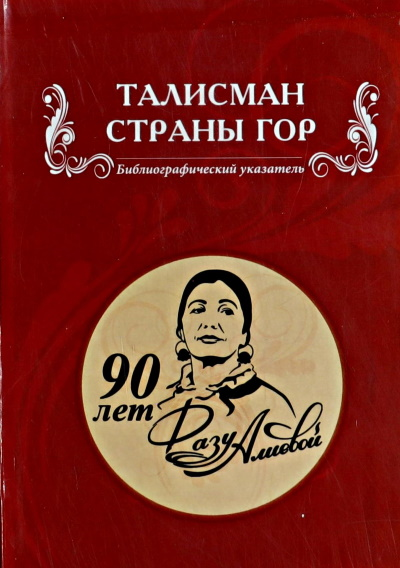 